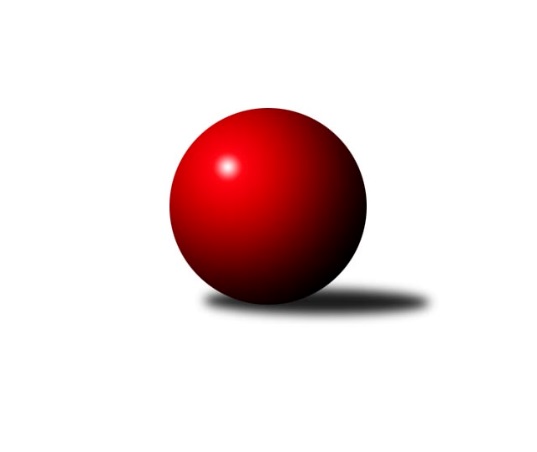 Č.5Ročník 2018/2019	24.5.2024 3. KLM B 2018/2019Statistika 5. kolaTabulka družstev:		družstvo	záp	výh	rem	proh	skore	sety	průměr	body	plné	dorážka	chyby	1.	SKK Hořice B	5	5	0	0	29.0 : 11.0 	(69.5 : 50.5)	3261	10	2183	1077	23.4	2.	SK Žižkov Praha	5	5	0	0	28.0 : 12.0 	(61.5 : 58.5)	3265	10	2206	1060	24.6	3.	TJ Dynamo Liberec	5	4	0	1	28.0 : 12.0 	(69.0 : 51.0)	3185	8	2135	1051	28	4.	TJ Sokol Tehovec	5	3	1	1	25.0 : 15.0 	(68.5 : 51.5)	3316	7	2218	1098	21.6	5.	TJ Sokol Kolín	5	3	0	2	22.0 : 18.0 	(54.5 : 65.5)	3250	6	2185	1065	33.2	6.	Spartak Rokytnice n. J.	5	2	1	2	22.0 : 18.0 	(57.0 : 63.0)	3150	5	2115	1034	26.6	7.	KK Jiří Poděbrady	5	2	0	3	19.0 : 21.0 	(64.5 : 55.5)	3255	4	2195	1060	28.8	8.	TJ Sparta Kutná Hora	5	2	0	3	17.0 : 23.0 	(60.0 : 60.0)	3247	4	2184	1064	29.8	9.	TJ Tesla Pardubice	5	1	1	3	16.0 : 24.0 	(56.5 : 63.5)	3247	3	2174	1073	25.6	10.	SKK Náchod	5	1	0	4	15.0 : 25.0 	(57.5 : 62.5)	3210	2	2186	1024	33.6	11.	TJ Sokol Praha-Vršovice	5	0	1	4	10.0 : 30.0 	(53.5 : 66.5)	3096	1	2120	977	36	12.	TJ Sokol Benešov	5	0	0	5	9.0 : 31.0 	(48.0 : 72.0)	3164	0	2146	1018	39Tabulka doma:		družstvo	záp	výh	rem	proh	skore	sety	průměr	body	maximum	minimum	1.	TJ Dynamo Liberec	3	3	0	0	19.0 : 5.0 	(46.0 : 26.0)	3292	6	3333	3225	2.	TJ Sokol Tehovec	2	2	0	0	15.0 : 1.0 	(35.0 : 13.0)	3429	4	3434	3424	3.	SKK Hořice B	2	2	0	0	12.0 : 4.0 	(31.0 : 17.0)	3324	4	3350	3297	4.	SK Žižkov Praha	2	2	0	0	11.0 : 5.0 	(27.5 : 20.5)	3280	4	3307	3252	5.	TJ Sparta Kutná Hora	3	2	0	1	15.0 : 9.0 	(44.5 : 27.5)	3252	4	3334	3162	6.	TJ Sokol Kolín	2	1	0	1	9.0 : 7.0 	(23.5 : 24.5)	3317	2	3384	3249	7.	KK Jiří Poděbrady	3	1	0	2	11.0 : 13.0 	(42.0 : 30.0)	3238	2	3285	3214	8.	Spartak Rokytnice n. J.	3	1	0	2	11.0 : 13.0 	(33.5 : 38.5)	3195	2	3245	3145	9.	TJ Tesla Pardubice	2	0	1	1	7.0 : 9.0 	(25.0 : 23.0)	3293	1	3322	3263	10.	TJ Sokol Praha-Vršovice	3	0	1	2	7.0 : 17.0 	(35.0 : 37.0)	3000	1	3030	2983	11.	TJ Sokol Benešov	2	0	0	2	4.0 : 12.0 	(22.5 : 25.5)	3127	0	3130	3123	12.	SKK Náchod	3	0	0	3	7.0 : 17.0 	(34.0 : 38.0)	3236	0	3302	3161Tabulka venku:		družstvo	záp	výh	rem	proh	skore	sety	průměr	body	maximum	minimum	1.	SKK Hořice B	3	3	0	0	17.0 : 7.0 	(38.5 : 33.5)	3240	6	3359	3069	2.	SK Žižkov Praha	3	3	0	0	17.0 : 7.0 	(34.0 : 38.0)	3261	6	3375	3125	3.	TJ Sokol Kolín	3	2	0	1	13.0 : 11.0 	(31.0 : 41.0)	3224	4	3298	3175	4.	Spartak Rokytnice n. J.	2	1	1	0	11.0 : 5.0 	(23.5 : 24.5)	3127	3	3203	3051	5.	TJ Sokol Tehovec	3	1	1	1	10.0 : 14.0 	(33.5 : 38.5)	3279	3	3377	3227	6.	TJ Dynamo Liberec	2	1	0	1	9.0 : 7.0 	(23.0 : 25.0)	3132	2	3231	3033	7.	SKK Náchod	2	1	0	1	8.0 : 8.0 	(23.5 : 24.5)	3197	2	3296	3097	8.	KK Jiří Poděbrady	2	1	0	1	8.0 : 8.0 	(22.5 : 25.5)	3264	2	3290	3237	9.	TJ Tesla Pardubice	3	1	0	2	9.0 : 15.0 	(31.5 : 40.5)	3232	2	3268	3187	10.	TJ Sokol Praha-Vršovice	2	0	0	2	3.0 : 13.0 	(18.5 : 29.5)	3145	0	3257	3032	11.	TJ Sparta Kutná Hora	2	0	0	2	2.0 : 14.0 	(15.5 : 32.5)	3245	0	3266	3224	12.	TJ Sokol Benešov	3	0	0	3	5.0 : 19.0 	(25.5 : 46.5)	3176	0	3222	3137Tabulka podzimní části:		družstvo	záp	výh	rem	proh	skore	sety	průměr	body	doma	venku	1.	SKK Hořice B	5	5	0	0	29.0 : 11.0 	(69.5 : 50.5)	3261	10 	2 	0 	0 	3 	0 	0	2.	SK Žižkov Praha	5	5	0	0	28.0 : 12.0 	(61.5 : 58.5)	3265	10 	2 	0 	0 	3 	0 	0	3.	TJ Dynamo Liberec	5	4	0	1	28.0 : 12.0 	(69.0 : 51.0)	3185	8 	3 	0 	0 	1 	0 	1	4.	TJ Sokol Tehovec	5	3	1	1	25.0 : 15.0 	(68.5 : 51.5)	3316	7 	2 	0 	0 	1 	1 	1	5.	TJ Sokol Kolín	5	3	0	2	22.0 : 18.0 	(54.5 : 65.5)	3250	6 	1 	0 	1 	2 	0 	1	6.	Spartak Rokytnice n. J.	5	2	1	2	22.0 : 18.0 	(57.0 : 63.0)	3150	5 	1 	0 	2 	1 	1 	0	7.	KK Jiří Poděbrady	5	2	0	3	19.0 : 21.0 	(64.5 : 55.5)	3255	4 	1 	0 	2 	1 	0 	1	8.	TJ Sparta Kutná Hora	5	2	0	3	17.0 : 23.0 	(60.0 : 60.0)	3247	4 	2 	0 	1 	0 	0 	2	9.	TJ Tesla Pardubice	5	1	1	3	16.0 : 24.0 	(56.5 : 63.5)	3247	3 	0 	1 	1 	1 	0 	2	10.	SKK Náchod	5	1	0	4	15.0 : 25.0 	(57.5 : 62.5)	3210	2 	0 	0 	3 	1 	0 	1	11.	TJ Sokol Praha-Vršovice	5	0	1	4	10.0 : 30.0 	(53.5 : 66.5)	3096	1 	0 	1 	2 	0 	0 	2	12.	TJ Sokol Benešov	5	0	0	5	9.0 : 31.0 	(48.0 : 72.0)	3164	0 	0 	0 	2 	0 	0 	3Tabulka jarní části:		družstvo	záp	výh	rem	proh	skore	sety	průměr	body	doma	venku	1.	Spartak Rokytnice n. J.	0	0	0	0	0.0 : 0.0 	(0.0 : 0.0)	0	0 	0 	0 	0 	0 	0 	0 	2.	KK Jiří Poděbrady	0	0	0	0	0.0 : 0.0 	(0.0 : 0.0)	0	0 	0 	0 	0 	0 	0 	0 	3.	TJ Sokol Praha-Vršovice	0	0	0	0	0.0 : 0.0 	(0.0 : 0.0)	0	0 	0 	0 	0 	0 	0 	0 	4.	TJ Tesla Pardubice	0	0	0	0	0.0 : 0.0 	(0.0 : 0.0)	0	0 	0 	0 	0 	0 	0 	0 	5.	TJ Dynamo Liberec	0	0	0	0	0.0 : 0.0 	(0.0 : 0.0)	0	0 	0 	0 	0 	0 	0 	0 	6.	TJ Sokol Benešov	0	0	0	0	0.0 : 0.0 	(0.0 : 0.0)	0	0 	0 	0 	0 	0 	0 	0 	7.	SKK Náchod	0	0	0	0	0.0 : 0.0 	(0.0 : 0.0)	0	0 	0 	0 	0 	0 	0 	0 	8.	SK Žižkov Praha	0	0	0	0	0.0 : 0.0 	(0.0 : 0.0)	0	0 	0 	0 	0 	0 	0 	0 	9.	SKK Hořice B	0	0	0	0	0.0 : 0.0 	(0.0 : 0.0)	0	0 	0 	0 	0 	0 	0 	0 	10.	TJ Sokol Tehovec	0	0	0	0	0.0 : 0.0 	(0.0 : 0.0)	0	0 	0 	0 	0 	0 	0 	0 	11.	TJ Sparta Kutná Hora	0	0	0	0	0.0 : 0.0 	(0.0 : 0.0)	0	0 	0 	0 	0 	0 	0 	0 	12.	TJ Sokol Kolín	0	0	0	0	0.0 : 0.0 	(0.0 : 0.0)	0	0 	0 	0 	0 	0 	0 	0 Zisk bodů pro družstvo:		jméno hráče	družstvo	body	zápasy	v %	dílčí body	sety	v %	1.	Lukáš Štich 	KK Jiří Poděbrady 	5	/	5	(100%)	16.5	/	20	(83%)	2.	Josef Kašpar 	SK Žižkov Praha 	5	/	5	(100%)	15	/	20	(75%)	3.	Ondřej Černý 	SKK Hořice B 	5	/	5	(100%)	15	/	20	(75%)	4.	Ivan Vondráček 	SKK Hořice B 	4	/	4	(100%)	12.5	/	16	(78%)	5.	František Obruča 	TJ Dynamo Liberec 	4	/	4	(100%)	12	/	16	(75%)	6.	Jiří Šťastný 	TJ Sokol Tehovec  	4	/	4	(100%)	11	/	16	(69%)	7.	Vojtěch Pecina 	TJ Dynamo Liberec 	4	/	4	(100%)	11	/	16	(69%)	8.	Václav Kňap 	KK Jiří Poděbrady 	4	/	5	(80%)	15	/	20	(75%)	9.	Jaroslav Procházka 	TJ Sokol Tehovec  	4	/	5	(80%)	15	/	20	(75%)	10.	Tomáš Čožík 	TJ Sokol Tehovec  	4	/	5	(80%)	13	/	20	(65%)	11.	Jan Pelák 	TJ Sokol Kolín  	4	/	5	(80%)	13	/	20	(65%)	12.	Tomáš Majer 	SKK Náchod 	4	/	5	(80%)	13	/	20	(65%)	13.	Martin Kamenický 	SKK Hořice B 	4	/	5	(80%)	12.5	/	20	(63%)	14.	Miloslav Vik 	TJ Sokol Kolín  	4	/	5	(80%)	12	/	20	(60%)	15.	Vojtěch Zelenka 	TJ Sokol Kolín  	4	/	5	(80%)	10	/	20	(50%)	16.	Martin Beran 	SK Žižkov Praha 	4	/	5	(80%)	10	/	20	(50%)	17.	Vladimír Matějka 	TJ Sokol Tehovec  	3	/	3	(100%)	10	/	12	(83%)	18.	Roman Žežulka 	TJ Dynamo Liberec 	3	/	3	(100%)	6	/	12	(50%)	19.	Michal Talacko 	TJ Tesla Pardubice  	3	/	4	(75%)	13	/	16	(81%)	20.	Jakub Stejskal 	Spartak Rokytnice n. J.  	3	/	4	(75%)	10	/	16	(63%)	21.	Ladislav Wajsar st.	TJ Dynamo Liberec 	3	/	4	(75%)	10	/	16	(63%)	22.	Petr Veverka 	SK Žižkov Praha 	3	/	4	(75%)	9.5	/	16	(59%)	23.	Jiří Němec 	TJ Sokol Kolín  	3	/	4	(75%)	8.5	/	16	(53%)	24.	Jan Adamů 	SKK Náchod 	3	/	4	(75%)	8	/	16	(50%)	25.	Martin Kováčik 	SKK Náchod 	3	/	5	(60%)	12	/	20	(60%)	26.	Jiří Jabůrek 	TJ Sokol Praha-Vršovice  	3	/	5	(60%)	11	/	20	(55%)	27.	Jiří Barbora 	TJ Sparta Kutná Hora 	3	/	5	(60%)	10	/	20	(50%)	28.	Milan Valášek 	Spartak Rokytnice n. J.  	3	/	5	(60%)	10	/	20	(50%)	29.	Milan Vaněk 	TJ Tesla Pardubice  	3	/	5	(60%)	9.5	/	20	(48%)	30.	Radek Košťál 	SKK Hořice B 	3	/	5	(60%)	8	/	20	(40%)	31.	Bohumil Kuřina 	Spartak Rokytnice n. J.  	2	/	2	(100%)	6	/	8	(75%)	32.	Michal Hrčkulák 	TJ Sparta Kutná Hora 	2	/	3	(67%)	8	/	12	(67%)	33.	Miroslav Nálevka 	SKK Hořice B 	2	/	3	(67%)	8	/	12	(67%)	34.	Jindřich Valo 	TJ Sparta Kutná Hora 	2	/	3	(67%)	8	/	12	(67%)	35.	Libor Drábek 	TJ Dynamo Liberec 	2	/	3	(67%)	8	/	12	(67%)	36.	Jiří Zetek 	SK Žižkov Praha 	2	/	3	(67%)	6	/	12	(50%)	37.	Martin Hubáček 	TJ Tesla Pardubice  	2	/	3	(67%)	6	/	12	(50%)	38.	Zbyněk Vilímovský 	TJ Sokol Praha-Vršovice  	2	/	4	(50%)	10	/	16	(63%)	39.	Jaroslav Franěk 	TJ Sokol Benešov  	2	/	4	(50%)	10	/	16	(63%)	40.	Pavel Holub 	SK Žižkov Praha 	2	/	4	(50%)	8	/	16	(50%)	41.	Jiří Sedlák 	TJ Tesla Pardubice  	2	/	4	(50%)	8	/	16	(50%)	42.	Tomáš Svoboda 	TJ Sokol Benešov  	2	/	4	(50%)	8	/	16	(50%)	43.	Vít Jírovec 	KK Jiří Poděbrady 	2	/	4	(50%)	8	/	16	(50%)	44.	Ivan Januš 	TJ Sokol Benešov  	2	/	4	(50%)	7	/	16	(44%)	45.	Petr Mařas 	Spartak Rokytnice n. J.  	2	/	4	(50%)	6	/	16	(38%)	46.	Jiří Rejthárek 	TJ Sokol Praha-Vršovice  	2	/	5	(40%)	11	/	20	(55%)	47.	Dušan Hrčkulák 	TJ Sparta Kutná Hora 	2	/	5	(40%)	10.5	/	20	(53%)	48.	Vladimír Holý 	TJ Sparta Kutná Hora 	2	/	5	(40%)	10	/	20	(50%)	49.	Ladislav Nožička 	KK Jiří Poděbrady 	2	/	5	(40%)	10	/	20	(50%)	50.	Slavomír Trepera 	Spartak Rokytnice n. J.  	2	/	5	(40%)	9	/	20	(45%)	51.	Tomáš Adamů 	SKK Náchod 	2	/	5	(40%)	8.5	/	20	(43%)	52.	Agaton Plaňanský ml.	TJ Sparta Kutná Hora 	2	/	5	(40%)	8.5	/	20	(43%)	53.	Jakub Šmidlík 	TJ Sokol Tehovec  	2	/	5	(40%)	8	/	20	(40%)	54.	Jaromír Fabián 	TJ Dynamo Liberec 	1	/	1	(100%)	4	/	4	(100%)	55.	Radek Novák 	Spartak Rokytnice n. J.  	1	/	1	(100%)	3	/	4	(75%)	56.	Jiří Kočí 	TJ Sokol Benešov  	1	/	1	(100%)	3	/	4	(75%)	57.	Ladislav Mikolášek 	Spartak Rokytnice n. J.  	1	/	1	(100%)	2	/	4	(50%)	58.	Zdeněk Novotný st.	Spartak Rokytnice n. J.  	1	/	2	(50%)	5	/	8	(63%)	59.	Miloš Holý 	KK Jiří Poděbrady 	1	/	2	(50%)	5	/	8	(63%)	60.	Martin Bílek 	TJ Sokol Tehovec  	1	/	2	(50%)	4.5	/	8	(56%)	61.	Petr Seidl 	TJ Sokol Tehovec  	1	/	2	(50%)	4	/	8	(50%)	62.	Josef Zejda ml.	TJ Dynamo Liberec 	1	/	2	(50%)	4	/	8	(50%)	63.	Petr Janouch 	Spartak Rokytnice n. J.  	1	/	2	(50%)	3	/	8	(38%)	64.	Ladislav Wajsar ml.	TJ Dynamo Liberec 	1	/	2	(50%)	3	/	8	(38%)	65.	Luboš Kocmich 	SK Žižkov Praha 	1	/	3	(33%)	6	/	12	(50%)	66.	Lukáš Vacek 	SK Žižkov Praha 	1	/	3	(33%)	5	/	12	(42%)	67.	Martin Šmejkal 	TJ Sokol Praha-Vršovice  	1	/	3	(33%)	5	/	12	(42%)	68.	Martin Bartoníček 	SKK Hořice B 	1	/	4	(25%)	7.5	/	16	(47%)	69.	Pavel Grygar 	TJ Sokol Praha-Vršovice  	1	/	4	(25%)	6.5	/	16	(41%)	70.	Miroslav Šostý 	TJ Sokol Benešov  	1	/	4	(25%)	6.5	/	16	(41%)	71.	Vít Veselý 	TJ Tesla Pardubice  	1	/	4	(25%)	6	/	16	(38%)	72.	Lukáš Poláček 	KK Jiří Poděbrady 	1	/	4	(25%)	5	/	16	(31%)	73.	Martin Šveda 	TJ Sokol Praha-Vršovice  	1	/	4	(25%)	5	/	16	(31%)	74.	Antonín Hejzlar 	SKK Náchod 	1	/	4	(25%)	5	/	16	(31%)	75.	Lukáš Kočí 	TJ Sokol Benešov  	1	/	5	(20%)	8.5	/	20	(43%)	76.	Jiří Kmoníček 	TJ Tesla Pardubice  	1	/	5	(20%)	8.5	/	20	(43%)	77.	Lukáš Holosko 	TJ Sokol Kolín  	1	/	5	(20%)	6	/	20	(30%)	78.	Petr Šmidlík 	TJ Sokol Tehovec  	0	/	1	(0%)	2	/	4	(50%)	79.	David Stára 	SKK Náchod 	0	/	1	(0%)	2	/	4	(50%)	80.	Jiří Tichý 	KK Jiří Poděbrady 	0	/	1	(0%)	2	/	4	(50%)	81.	Pavel Hanout 	Spartak Rokytnice n. J.  	0	/	1	(0%)	1.5	/	4	(38%)	82.	Petr Červ 	TJ Sokol Benešov  	0	/	1	(0%)	1	/	4	(25%)	83.	Jan Poláček 	KK Jiří Poděbrady 	0	/	1	(0%)	1	/	4	(25%)	84.	Jan Volf 	Spartak Rokytnice n. J.  	0	/	1	(0%)	1	/	4	(25%)	85.	Jan Vencl 	TJ Dynamo Liberec 	0	/	1	(0%)	1	/	4	(25%)	86.	Roman Stříbrný 	Spartak Rokytnice n. J.  	0	/	1	(0%)	0.5	/	4	(13%)	87.	Filip Januš 	TJ Sokol Benešov  	0	/	1	(0%)	0	/	4	(0%)	88.	Štěpán Kvapil 	Spartak Rokytnice n. J.  	0	/	1	(0%)	0	/	4	(0%)	89.	Josef Mikoláš 	TJ Sokol Kolín  	0	/	1	(0%)	0	/	4	(0%)	90.	Marek Červ 	TJ Sokol Benešov  	0	/	1	(0%)	0	/	4	(0%)	91.	Jiří Franěk 	TJ Sokol Benešov  	0	/	1	(0%)	0	/	4	(0%)	92.	Svatopluk Čech 	KK Jiří Poděbrady 	0	/	1	(0%)	0	/	4	(0%)	93.	Leoš Vobořil 	TJ Sparta Kutná Hora 	0	/	2	(0%)	3	/	8	(38%)	94.	Petr Dus 	TJ Sparta Kutná Hora 	0	/	2	(0%)	2	/	8	(25%)	95.	Stanislav Schuh 	SK Žižkov Praha 	0	/	2	(0%)	1	/	8	(13%)	96.	Michal Šic 	TJ Tesla Pardubice  	0	/	3	(0%)	4	/	12	(33%)	97.	Petr Vokáč 	SKK Hořice B 	0	/	3	(0%)	4	/	12	(33%)	98.	Michal Vyskočil 	TJ Sokol Benešov  	0	/	3	(0%)	3	/	12	(25%)	99.	Antonín Krejza 	TJ Sokol Praha-Vršovice  	0	/	4	(0%)	4	/	16	(25%)	100.	Aleš Tichý 	SKK Náchod 	0	/	5	(0%)	7	/	20	(35%)	101.	Jindřich Lauer 	TJ Sokol Kolín  	0	/	5	(0%)	5	/	20	(25%)Průměry na kuželnách:		kuželna	průměr	plné	dorážka	chyby	výkon na hráče	1.	Přelouč, 1-4	3294	2196	1097	24.8	(549.0)	2.	SKK Hořice, 1-4	3290	2226	1064	26.0	(548.4)	3.	Poděbrady, 1-4	3267	2194	1072	25.2	(544.5)	4.	TJ Sparta Kutná Hora, 1-4	3265	2203	1062	30.4	(544.3)	5.	SKK Nachod, 1-4	3263	2198	1064	30.8	(543.9)	6.	Sport Park Liberec, 1-4	3243	2158	1084	30.2	(540.6)	7.	Vrchlabí, 1-4	3204	2142	1062	27.7	(534.1)	8.	Benešov, 1-4	3154	2155	999	35.8	(525.8)	9.	KK Slavia Praha, 1-4	3107	2104	1003	31.7	(518.0)Nejlepší výkony na kuželnách:Přelouč, 1-4SKK Hořice B	3359	1. kolo	Michal Talacko 	TJ Tesla Pardubice 	606	3. koloTJ Tesla Pardubice 	3322	1. kolo	Michal Talacko 	TJ Tesla Pardubice 	592	1. koloTJ Tesla Pardubice 	3263	3. kolo	Jaroslav Procházka 	TJ Sokol Tehovec 	583	3. koloTJ Sokol Tehovec 	3232	3. kolo	Radek Košťál 	SKK Hořice B	578	1. kolo		. kolo	Jiří Sedlák 	TJ Tesla Pardubice 	574	1. kolo		. kolo	Milan Vaněk 	TJ Tesla Pardubice 	572	1. kolo		. kolo	Jakub Šmidlík 	TJ Sokol Tehovec 	571	3. kolo		. kolo	Jiří Sedlák 	TJ Tesla Pardubice 	569	3. kolo		. kolo	Ondřej Černý 	SKK Hořice B	567	1. kolo		. kolo	Ivan Vondráček 	SKK Hořice B	566	1. koloSKK Hořice, 1-4SKK Hořice B	3350	2. kolo	Ondřej Černý 	SKK Hořice B	601	2. koloSKK Hořice B	3297	4. kolo	Václav Kňap 	KK Jiří Poděbrady	590	4. koloKK Jiří Poděbrady	3290	4. kolo	Martin Kamenický 	SKK Hořice B	585	2. koloTJ Sparta Kutná Hora	3224	2. kolo	Ondřej Černý 	SKK Hořice B	585	4. kolo		. kolo	Radek Košťál 	SKK Hořice B	583	2. kolo		. kolo	Lukáš Štich 	KK Jiří Poděbrady	581	4. kolo		. kolo	Michal Hrčkulák 	TJ Sparta Kutná Hora	573	2. kolo		. kolo	Martin Bartoníček 	SKK Hořice B	569	4. kolo		. kolo	Vít Jírovec 	KK Jiří Poděbrady	568	4. kolo		. kolo	Ivan Vondráček 	SKK Hořice B	548	4. koloPoděbrady, 1-4TJ Sokol Tehovec 	3434	4. kolo	Vladimír Matějka 	TJ Sokol Tehovec 	609	4. koloTJ Sokol Tehovec 	3424	2. kolo	Jaroslav Procházka 	TJ Sokol Tehovec 	606	2. koloTJ Sokol Kolín 	3298	3. kolo	Jan Pelák 	TJ Sokol Kolín 	600	3. koloKK Jiří Poděbrady	3285	3. kolo	Lukáš Štich 	KK Jiří Poděbrady	589	1. koloSK Žižkov Praha	3282	5. kolo	Tomáš Čožík 	TJ Sokol Tehovec 	588	4. koloTJ Sparta Kutná Hora	3266	4. kolo	Jiří Zetek 	SK Žižkov Praha	580	5. koloTJ Sokol Benešov 	3222	2. kolo	Lukáš Poláček 	KK Jiří Poděbrady	578	3. koloKK Jiří Poděbrady	3215	1. kolo	Tomáš Čožík 	TJ Sokol Tehovec 	575	2. koloKK Jiří Poděbrady	3214	5. kolo	Jakub Šmidlík 	TJ Sokol Tehovec 	575	2. koloTJ Sokol Praha-Vršovice 	3032	1. kolo	Jiří Šťastný 	TJ Sokol Tehovec 	571	2. koloTJ Sparta Kutná Hora, 1-4TJ Sokol Kolín 	3384	4. kolo	Jan Pelák 	TJ Sokol Kolín 	614	4. koloSK Žižkov Praha	3375	3. kolo	Zbyněk Vilímovský 	TJ Sokol Praha-Vršovice 	601	4. koloTJ Sparta Kutná Hora	3334	3. kolo	Martin Kováčik 	SKK Náchod	601	2. koloSKK Náchod	3296	2. kolo	Miloslav Vik 	TJ Sokol Kolín 	598	4. koloTJ Sparta Kutná Hora	3261	1. kolo	Josef Kašpar 	SK Žižkov Praha	593	3. koloTJ Sokol Praha-Vršovice 	3257	4. kolo	Agaton Plaňanský ml.	TJ Sparta Kutná Hora	587	3. koloTJ Sokol Kolín 	3249	2. kolo	Jan Pelák 	TJ Sokol Kolín 	583	2. koloTJ Sokol Kolín 	3200	1. kolo	Pavel Holub 	SK Žižkov Praha	582	3. koloTJ Sparta Kutná Hora	3162	5. kolo	Jiří Zetek 	SK Žižkov Praha	578	3. koloTJ Sokol Benešov 	3137	5. kolo	Jiří Němec 	TJ Sokol Kolín 	574	4. koloSKK Nachod, 1-4TJ Sokol Tehovec 	3377	5. kolo	Tomáš Čožík 	TJ Sokol Tehovec 	602	5. koloSKK Náchod	3302	5. kolo	Vladimír Matějka 	TJ Sokol Tehovec 	585	5. koloSKK Hořice B	3291	3. kolo	Jaroslav Procházka 	TJ Sokol Tehovec 	581	5. koloSKK Náchod	3246	3. kolo	Milan Valášek 	Spartak Rokytnice n. J. 	580	1. koloSpartak Rokytnice n. J. 	3203	1. kolo	Tomáš Majer 	SKK Náchod	579	5. koloSKK Náchod	3161	1. kolo	Jan Adamů 	SKK Náchod	576	5. kolo		. kolo	Antonín Hejzlar 	SKK Náchod	571	3. kolo		. kolo	Martin Bartoníček 	SKK Hořice B	568	3. kolo		. kolo	Slavomír Trepera 	Spartak Rokytnice n. J. 	567	1. kolo		. kolo	Martin Kamenický 	SKK Hořice B	563	3. koloSport Park Liberec, 1-4TJ Dynamo Liberec	3333	1. kolo	Jaromír Fabián 	TJ Dynamo Liberec	596	3. koloTJ Dynamo Liberec	3318	5. kolo	Roman Žežulka 	TJ Dynamo Liberec	585	1. koloTJ Sokol Tehovec 	3227	1. kolo	Lukáš Kočí 	TJ Sokol Benešov 	574	3. koloTJ Dynamo Liberec	3225	3. kolo	Roman Žežulka 	TJ Dynamo Liberec	573	5. koloTJ Tesla Pardubice 	3187	5. kolo	Vojtěch Pecina 	TJ Dynamo Liberec	572	1. koloTJ Sokol Benešov 	3170	3. kolo	Michal Talacko 	TJ Tesla Pardubice 	569	5. kolo		. kolo	Tomáš Čožík 	TJ Sokol Tehovec 	567	1. kolo		. kolo	Ladislav Wajsar ml.	TJ Dynamo Liberec	567	5. kolo		. kolo	Jiří Kmoníček 	TJ Tesla Pardubice 	565	5. kolo		. kolo	Ladislav Wajsar st.	TJ Dynamo Liberec	564	1. koloVrchlabí, 1-4Spartak Rokytnice n. J. 	3245	4. kolo	Slavomír Trepera 	Spartak Rokytnice n. J. 	580	2. koloKK Jiří Poděbrady	3237	2. kolo	Milan Valášek 	Spartak Rokytnice n. J. 	579	4. koloTJ Dynamo Liberec	3231	4. kolo	Vít Jírovec 	KK Jiří Poděbrady	578	2. koloSpartak Rokytnice n. J. 	3195	2. kolo	Václav Kňap 	KK Jiří Poděbrady	577	2. koloTJ Sokol Kolín 	3175	5. kolo	Vojtěch Pecina 	TJ Dynamo Liberec	567	4. koloSpartak Rokytnice n. J. 	3145	5. kolo	Josef Zejda ml.	TJ Dynamo Liberec	560	4. kolo		. kolo	František Obruča 	TJ Dynamo Liberec	558	4. kolo		. kolo	Jakub Stejskal 	Spartak Rokytnice n. J. 	553	5. kolo		. kolo	Bohumil Kuřina 	Spartak Rokytnice n. J. 	549	4. kolo		. kolo	Petr Mařas 	Spartak Rokytnice n. J. 	547	5. koloBenešov, 1-4TJ Tesla Pardubice 	3241	4. kolo	Michal Talacko 	TJ Tesla Pardubice 	584	4. koloTJ Sokol Benešov 	3130	4. kolo	Josef Kašpar 	SK Žižkov Praha	567	1. koloSK Žižkov Praha	3125	1. kolo	Jaroslav Franěk 	TJ Sokol Benešov 	560	1. koloTJ Sokol Benešov 	3123	1. kolo	Vít Veselý 	TJ Tesla Pardubice 	555	4. kolo		. kolo	Milan Vaněk 	TJ Tesla Pardubice 	546	4. kolo		. kolo	Martin Beran 	SK Žižkov Praha	540	1. kolo		. kolo	Lukáš Kočí 	TJ Sokol Benešov 	539	4. kolo		. kolo	Jaroslav Franěk 	TJ Sokol Benešov 	538	4. kolo		. kolo	Ivan Januš 	TJ Sokol Benešov 	536	1. kolo		. kolo	Miroslav Šostý 	TJ Sokol Benešov 	534	1. koloKK Slavia Praha, 1-4SK Žižkov Praha	3307	2. kolo	Josef Kašpar 	SK Žižkov Praha	581	4. koloTJ Tesla Pardubice 	3268	2. kolo	Jiří Sedlák 	TJ Tesla Pardubice 	580	2. koloSK Žižkov Praha	3252	4. kolo	Martin Kováčik 	SKK Náchod	568	4. koloSKK Náchod	3097	4. kolo	Pavel Holub 	SK Žižkov Praha	567	2. koloSKK Hořice B	3069	5. kolo	Milan Vaněk 	TJ Tesla Pardubice 	565	2. koloSpartak Rokytnice n. J. 	3051	3. kolo	Josef Kašpar 	SK Žižkov Praha	559	2. koloTJ Dynamo Liberec	3033	2. kolo	Petr Veverka 	SK Žižkov Praha	553	4. koloTJ Sokol Praha-Vršovice 	3030	2. kolo	Luboš Kocmich 	SK Žižkov Praha	551	2. koloTJ Sokol Praha-Vršovice 	2987	3. kolo	Jiří Kmoníček 	TJ Tesla Pardubice 	550	2. koloTJ Sokol Praha-Vršovice 	2983	5. kolo	Lukáš Vacek 	SK Žižkov Praha	546	2. koloČetnost výsledků:	8.0 : 0.0	1x	7.0 : 1.0	5x	6.0 : 2.0	4x	5.0 : 3.0	4x	4.0 : 4.0	2x	3.0 : 5.0	7x	2.0 : 6.0	5x	1.0 : 7.0	2x